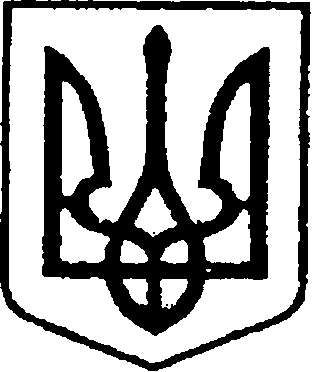 УКРАЇНАЧЕРНІГІВСЬКА ОБЛАСТЬМІСТО НІЖИНМ І С Ь К И Й  Г О Л О В А  Р О З П О Р Я Д  Ж Е Н Н ЯВід 13 жовтня 2021 р.	                    м. Ніжин		                              № 279Про скликання чергової  чотирнадцятої  сесії Ніжинської  міської  ради VIIІ скликанняВідповідно до статей 42, 46, 59, 61, 73 Закону України  «Про місцеве самоврядування в Україні»,статті 12 Регламенту Ніжинської міської ради Чернігівської області VIІІ скликання, затвердженого рішенням Ніжинської міської ради  VIІІ скликання від 27 листопада 2020 року за пропозицією депутатів міської ради:Скликати чергову чотирнадцяту сесію міської ради VIIІ скликання              26 жовтня 2021 року о 10:00 годині у великому залі виконавчого комітету Ніжинської міської ради за адресою: місто Ніжин, площа імені Івана Франка, 1.2. Внести на розгляд міської ради такі проекти рішень:	     2.1. Про внесення змін до  додатку № 4 рішення Ніжинської міської ради від   24 грудня 2020 року №3-4/2020 «Про затвердження бюджетних програм місцевого значення на 2021 рік»   (ПР № 616 від 01.10.2021 року);2.2. Про внесення змін до рішення Ніжинської міської ради від «01» липня 2021 року №1-11/2021 «Про внесення змін до Міської цільової Програми «Фінансова підтримка Комунального некомерційного підприємства «Ніжинська міська стоматологічна поліклініка» Ніжинської міської ради Чернігівської області та забезпечення стоматологічної допомоги населенню на 2021 рік та затвердження її в новій редакції»(ПР №603 від 20.09.2021 року);2.3. Про внесення змін до додатку №46 «Міська цільова Програма фінансової підтримки діяльності відокремленого підрозділу Чернігівської обласної організації Товариства Червоного Хреста України на 2021 рік» до рішення Ніжинської міської ради від 24 грудня 2020 року №3-4/2020 «Про затвердження бюджетних програм місцевого значення на 2021 рік» (ПР №617 від 01.10.2021 року);2.4. Про внесення змін до додатку №26 “Міська цільова Програма підтримки діяльності Ніжинської міської організації ветеранів України на 2021 рік” рішення Ніжинської міської ради від 24 грудня 2020 року №3-4/2020 «Про затвердження бюджетних програм місцевого значення на 2021 рік» (ПР №619 від 05.10.2021 року); 	    2.5. Про внесення змін в Паспорт міської цільової програми Розвитку та фінансової підтримки комунальних підприємств Ніжинської міської територіальної громади на 2021 рік (Додаток 34) до рішення Ніжинської міської ради VIII скликання від 24 грудня 2020 року №3-4/2020 «Про затвердження бюджетних програм місцевого значення на 2021 рік» (ПР №598 від 14.09.2021 року);	    2.6. Про внесення змін до  додатку № 4 рішення Ніжинської міської ради від   24 грудня 2020 року №3-4/2020 «Про затвердження бюджетних програм місцевого значення на 2021 рік»   (ПР № 616 від 01.10.2021 року);2.7. Про внесення змін в Додаток № 30 до рішення Ніжинської міської ради  №3-4/2020 від   24 грудня 2020 року  «Про затвердження бюджетних програм місцевого значення на 2021 рік»   (ПР № 640 від 12.10.2021 року);2.8. Про внесення змін до Програми забезпечення діяльності комунального підприємства “Муніципальна служба правопорядку - ВАРТА на 2021 рік”        (ПР № 641 від 12.10.2021 року);2.9. Про внесення змін до додатку 1 « Міська цільова програма заходів з відзначення державних та професійних свят, ювілейних та святкових дат, відзначення осіб, які зробили вагомий внесок у розвиток Ніжинської міської територіальної громади, здійснення представницьких та інших заходів на 2021 рік.», затвердженого рішенням Ніжинської міської ради від 24 грудня 2020 року №3-4/2020 «Про затвердження бюджетних програм місцевого значення на 2021 рік» (ПР № 642 від 12.10.2021 року);2.10. Про затвердження мінімальної вартості місячної оренди 1 кв. метра нерухомого майна, що надається в оренду у 2022 році (ПР №629 від 08.10.2021 року);2.11. Про внесення   змін до  рішення Ніжинської міської ради  VІІІ  скликання  від 24 грудня 2020 року № 4-4/2020 «Про бюджет Ніжинської міської територіальної громади  на 2021 рік» код  бюджету 25538000000; 2.12. Про затвердження плану покращення послуги стан доріг і тротуарів на 2021-2026 р.р. та плану дій з його впровадження (ПР № 611 від 24.09.2021 року);	    2.13.Про погодження інвестиційної програми комунального підприємства «Виробниче управління комунального господарства» на 2021 – 2023 роки                      (ПР № 625 від 06.10.2021 року); 2.14. Про погодження інвестиційної програми КП «Виробниче управління водопровідно-каналізаційного господарства» на 2022  рік” (ПР № 626 від 07.10.2021 року);2.15. Про стимулювання енергоефективної поведінки (ПР №609 від 24.09.2021 року);2.16. Про затвердження методики визначення базових рівнів споживання паливно-енергетичних ресурсів, комунальних послуг та енергоносіїв закладів бюджетної сфери Ніжинської територіальної громади (ПР №610 від 24.09.2021 року);2.17. Про зміну статусу приміщення (ПР №604 від 22.09.2021 року);2.18. Про зміну статусу приміщення (ПР №614 від 29.09.2021 року);2.19. Про включення до переліку об’єктів комунальної власності Ніжинської територіальної громади, що підлягають приватизації у 2021 році, нежитлове  приміщення у житловому будинку, що розташоване за адресою: місто Ніжин, вулиця  Шевченка, будинок 128/125 (ПР №605 від 22.09.2021 року);2.20. Про приватизацію нежитлового приміщення у житловому будинку, що розташоване за адресою: місто Ніжин, вулиця Шевченка, будинок 128/125 (ПР №606 від 22.09.2021 року);2.21. Про затвердження висновку незалежної оцінки про  вартість об’єкта  комунальної власності Ніжинської територіальної громади (колісний транспортний засіб: автомобіль VOLKSWAGEN Passat), що підлягає приватизації (ПР №607 від 22.09.2021 року);2.22. Про прийняття у комунальну власність Ніжинської територіальної громади в особі Ніжинської міської ради житлової квартири №5 за адресою: м.Ніжин, вулиця Прилуцька, будинок 121 (ПР №612 від 29.09.2021 року);2.23. Про прийняття у комунальну власність Ніжинської територіальної громади в особі Ніжинської міської ради житлової квартири №123 за адресою: м.Ніжин, вулиця Генерала Корчагіна, будинок 3 (ПР №618 від 04.10.2021 року);2.24. Про закріплення на праві господарського відання комунального підприємства «Виробниче управління комунального господарства» частини нежитлового підвального приміщення (кімната № 7 та кімната № 8) за адресою: Чернігівська область, місто Ніжин, вулиця Овдіїівська, 5 (ПР №620 від 05.10.2021 року); 2.25. Про суборенду комунального майна (ПР №627 від 07.10.2021 року);2.26. Про передачу на балансовий облік майна (ПР № 631 від 08.10.2021 року);2.27. Про передачу на балансовий облік автотранспортних засобів  (ПР №628 від 07.10.2021 року); 2.28. Про звільнення від сплати авансового внеску і забезпечувального депозиту (ПР № 633 від 11.10.2021 року);2.29. Про внесення в перелік земельних ділянок несільськогосподарського призначення, що підлягають продажу власникам об’єктів нерухомого майна, розміщеного на цих ділянках (ПР  №613 від 29.09.2021 року);2.30. Про надання дозволу на виготовлення технічної документації із землеустрою, про надання дозволу на виготовлення проектів землеустрою                (ПР №621 від 05.10.2021 року);2.31. Про надання дозволу на виготовлення технічної документації із землеустрою щодо встановлення (відновлення) в натурі (на місцевості) меж земельних ділянок громадянам – власникам сертифікатів на право на земельні частки (паї) (ПР №622 від 05.10.2021 року); 2.32. Про уточнення списків осіб, які мають право на земельну частку (пай)  (ПР №623 від 05.10.2021 року);2.33. Про надання дозволу на виготовлення технічної документації із землеустрою, про надання дозволу на виготовлення проектів землеустрою, внесення зміни в рішення міської ради (ПР №630 від 08.10.2021 року);2.34. Про продаж земельних ділянок несільськогосподарського призначення власникам об’єктів нерухомого майна, розміщеного на цих ділянках (ПР №637 від 12.10.2021 року);                                                                 2.35. Про затвердження проекту землеустрою щодо відведення земельної ділянки  (ПР №638 від 12.10.2021 року); 2.36.    Про надання дозволу на виготовлення  технічної документації із землеустрою    (ПР №639 від 12.10.2021 року);   2.37. Про включення в перелік земельних ділянок для продажу права    оренди   на  земельних  торгах  окремими  лотами (ПР №403 від 23.06.2021 року);  2.38.Про надання дозволу на виготовлення технічної документації із землеустрою щодо поділу земельної ділянки (ПР № 573 від 09.09.2021 року);                                          2.39.  Про розгляд звернення фізичної особи-підприємця Куровського С.Ю. з приводу зменшення йому розміру пайової участі в утриманні об’єкта благоустрою, розташованого за адресою: місто Ніжин, вулиця Московська, 78 б, на 99 % у період з 31.10.2020 по 10.11.2020 року за вх. №01.2-04/К-3124            (ПР № 553 від 06.09.2021 року);2.40. Про розгляд звернення фізичної особи-підприємця Куровського С.Ю. з приводу зменшення йому розміру пайової участі в утриманні об’єкта благоустрою, розташованого за адресою: місто Ніжин, вулиця Московська, 78 б, на 99 % у період з 31.10.2020 по 10.11.2020 року за вх. №01.2-04/К-3124  (ПР  №615 від 29.09.2021 року);2.41. Про  закриття відділень з волейболу пляжного та баскетболу Ніжинської комплексної дитячо-юнацької спортивної школи Ніжинської міської ради Чернігівської області (ПР  №608 від 23.09.2021 року);2.42. Про внесення змін до рішення Ніжинської міської ради від 26 грудня 2016 року № 22-19/2016 «Про затвердження Переліку соціальних послуг, умов та порядку їх надання структурними підрозділами, структури та штатної чисельності працівників територіального центру соціального обслуговування (надання соціальних послуг) Ніжинської міської ради»  (ПР №634 від 11.10.2021 року);2.43. Про внесення змін до рішення Ніжинської міської ради від 13 жовтня 2020 року № 8-80/2020 «Про внесення змін до рішення Ніжинської міської ради від 28 грудня 2018 року № 36-49/2018 «Про затвердження Переліку соціальних послуг, умов та порядку їх надання структурними підрозділами, структури та штатної чисельності працівників територіального центру соціального обслуговування (надання соціальних послуг) Ніжинської міської ради» (ПР №635 від 11.10.2021 року);2.44. Про затвердження Порядку формування кадрового резерву у Виконавчому комітеті Ніжинської міської ради та у виконавчих органах Ніжинської міської ради (ПР №636 від 11.10.2021 року);2.45. Про депутатські звернення та запити;2.46. Різне.3. Відділу з питань організації діяльності міської ради та її виконавчого комітету апарату виконавчого комітету Ніжинської міської ради (Доля О.В.) повідомити заступників міського голови з питань діяльності виконавчих органів ради, керівників виконавчих органів ради, виконавчих органів виконавчого комітету міської ради та їх структурних підрозділів, керівників територіальних підрозділів центральних органів виконавчої влади, комунальних підприємств та закладів міської ради, представників засобів масової інформації, інститутів громадянського суспільства та громадських об'єднань міста про скликання чергової чотирнадцятої сесії міської ради. 4.Пленарне засідання чотирнадцятої сесії міської ради проводити з дотриманням обмежувальних протиепідемічних  заходів, передбачених вимогами чинного законодавства . 5. Керівникам структурних підрозділів виконавчих органів міської ради забезпечити своєчасну та якісну підготовку матеріалів на пленарне засідання міської ради.	  6. Відділу з питань організації діяльності міської ради та її виконавчого комітету апарату виконавчого комітету Ніжинської міської ради (Доля О.В.), відділу з питань діловодства та роботи зі зверненнями громадян апарату виконавчого комітету Ніжинської міської ради (Остапенко С.В.), відділу інформаційно-аналітичного забезпечення та комунікацій з громадськістю виконавчого комітету Ніжинської міської ради забезпечити організаційно-технічний супровід пленарного засідання міської ради (Гук О.О.).   7. Контроль за виконанням цього розпорядження залишаю за собою.Міський голова                                                            Олександр   КОДОЛАВізують:Начальник відділу з питань організації діяльності міської радита її виконавчого комітету апарату виконавчого комітету Ніжинської міської ради 						  Оксана ДОЛЯСекретар Ніжинської міської ради					            Юрій ХОМЕНКОНачальник відділу юридично -кадрового забезпечення апарату виконавчого комітетуНіжинської міської ради						  В’ячеслав  ЛЕГА